Nom: NewtonNom complet : Isaac NewtonNationalité : AngleterrePériode de temps :1642 à 1729Œuvre (livre): Philosophiae naturalis principia mathematicaDécouverte: 1. Télescope à miroir2.Lumière blanche est composé de tous les couleurs3.gravitation universelle 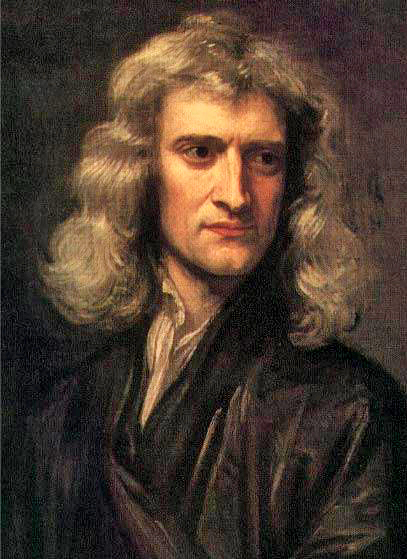 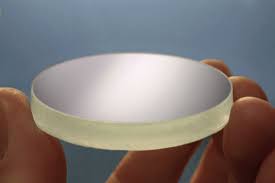 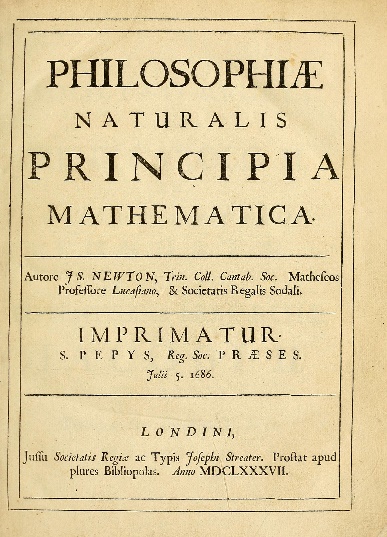 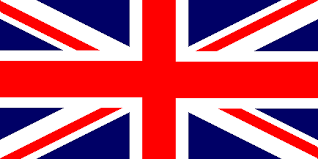 